Self DeclarationI authenticate that to the best of my knowledge, the information given in this form is correct and complete.  At any time I am found to have concealed any material information, my application shall be liable to be summarily terminated without notice. I have read the terms and conditions and other policies of the International Research Awards and agree to stand the same. I agree to ScienceFather to process the data submitted in this application form, or any other data that the Foundation may obtain from me for any purposes connected with ScienceFather for any other legitimate reason. The filled applications along with duly completed curriculum vitae, Pass port size photograph, Scan copy of the degree Certificate, Scan copy of the Working ID and related documents should be Upload in website/ sent via email to : contact@sciencefather.comDate 	:			Place 	: 					Scanned Signature of ApplicantOffice Use onlyPERSONAL DETAILSPERSONAL DETAILSPERSONAL DETAILSPaste your photoFull NamePaste your photoGenderPaste your photoDesignationPaste your photoDepartmentPaste your photoInstitution/OrganizationPaste your photoQualificationPaste your photoArea of SpecializationPaste your photoSub Division Paste your photoDOBPaste your photoDOJPaste your photoTotal ExperiencePaste your photoMobile NumberPaste your photoEmailAbout your Education, Experience and Academic achievements (200 words)About your Education, Experience and Academic achievements (200 words)About your Education, Experience and Academic achievements (200 words)RESEARCH, INNOVATIONS AND EXTENSIONRESEARCH, INNOVATIONS AND EXTENSIONRESEARCH, INNOVATIONS AND EXTENSIONRESEARCH, INNOVATIONS AND EXTENSIONQuestionNos.QuestionNos.No. of Research Project Completed and On GoingCitation index in Scopus/ Web of Science or PubMed/ Indian Citation IndexNo. of Consultancy and Industries Sponsored Projects  No. of Books Published with ISBN(Text, Reference,  Chapters and Conference  Proceedings)Total cost of the all Projects in USD/INRNo. of Patent Published and Under ProcessNo. of Journals Published in SCI and SCIE indexNo. of Editorial Appointments in Journals/ Conferences  (Editor, Reviewer and Member)No. of Journals Published in Scopus, Web of Science and PubMed  indexNo of Countries Visited for research activitiesNo. of Journals Published in Other indexNo. of  Research scholar GraduatedNo. of Conference  PresentationNo. of  Research scholar  On GoingCumulative impact factor of the last 3 yearsNo. Invited Speaker/ Resource personH-index: Bibliometrics of the publications based on Scopus/ Web of Science.No. of Research Conference/workshop OrganizedTotal number of Collaborative activities for  research: (Joint publication/Project)Total number of awards and recognition receivedNumber of functional MoUs with other universities/ industries/ corporate.No. of Member of  Professional Bodies:Areas of ResearchAbout your contribution towards the Research & Development, Innovations, and Extension Activities (200 words)About your contribution towards the Research & Development, Innovations, and Extension Activities (200 words)About your contribution towards the Research & Development, Innovations, and Extension Activities (200 words)About your contribution towards the Research & Development, Innovations, and Extension Activities (200 words)PERSONAL/ RESEARCH PROOFS, CATEGORY OF AWARD AND DECLARATIONPERSONAL/ RESEARCH PROOFS, CATEGORY OF AWARD AND DECLARATIONPERSONAL/ RESEARCH PROOFS, CATEGORY OF AWARD AND DECLARATIONGoogle scholar link (Publication Proof)Scopus link (Publication Proof)Linkedin link(Publication Proof)Researchgate link(Publication Proof)Institute ID Link/Upload/Number(Working Proof)Certificate Links/Upload/Number(Education  Proof of Last degree)Passport/ Govt. ID  Links/Upload/ Number (Age Proof)Personal website linkTick the Suitable award categoryDistinguished Scientist AwardYoung Scientist AwardLife time achievement Award Outstanding scientist awardWomen Research AwardBest Researcher AwardBest Innovation Award Best Faculty Award Best Research Scholar Award Excellence in InnovationExcellence in ResearchExcellence Award (Any Scientific field)Best Research /Innovation Extension activity.DecisionReasonSignature of authoritiesDateSelected/Rejected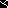 